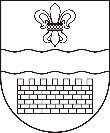 DAUGAVPILS PILSĒTAS PAŠVALDĪBADAUGAVPILS PILSĒTAS IZGLĪTĪBAS PĀRVALDEReģ. Nr. 90009737220, Saules iela 7, Daugavpils, LV-5401, tālr. 65421623e-pasts: izglitiba@ip.daugavpils.lv, www.izglitiba.daugavpils.lv Daugavpilī                                                 UZAICINĀJUMSiesniegt piedāvājumu Pasūtītājs:Daugavpils pilsētas Izglītības pārvaldeSaules ielā 7, Daugavpilī, LV-5401tālruņi: 65421623; 65407423;65424600e-pasts: biruta.visnevska@ip.daugavpils.lv             Natalija.gracova@ip.daugavpils.lvMājas lapa: www.izglitiba.daugavpils.lvKontaktpersona: Natālija Gračova  - 65424600                                       Iepirkuma identifikācijas Nr.DPIP2022/30N„Smilšu (bērnu rotaļu smilšu kastēm) un melnzemes (dobju iekārtošanai) piegāde Daugavpils pilsētas izglītības iestādēm”1. Iepirkuma priekšmeta apraksts:Smilšu bērnu rotaļu smilšu kastēm un melnzemes piegāde Daugavpils pilsētas  izglītības iestāžu vajadzībām2.Kvalitātes prasības:2.1. Smiltis:2.1. 1. bez akmeņiem2.1.2.  bez gružiem2.2. Melnzeme:2.2.1. bez gružiem2.2.2. bez akmeņiem2.2.3. bez saknēm un tamlīdzīgiem piemaisījumiem 3. Piedāvājumu var iesniegt: pa pastu, elektroniski vai personīgi Saules ielā 7, Daugavpilī, līdz 2022.gada 25.aprīlim plkst.11:00.4. Paredzamā līguma izpildes termiņš: 12 (divpadsmit) mēneši5. Piedāvājumā jāiekļauj:pretendenta rakstisks pieteikumu par dalību iepirkuma  procedūrā, kas sniedz īsas ziņas par pretendentu (pretendenta nosaukums, juridiskā adrese, reģistrācijas Nr., kontaktpersonas vārds, uzvārds, tālrunis, fakss, e-pasts) – 1.pielikums;finanšu piedāvājums, cena jānorāda euro bez PNV 21%. Cenā jāiekļauj visas izmaksas – 2.pielikums.Sertifikātu par smilšu kvalitātes atbilstību.Ar lēmumu var iepazīties mājas lapā: www.izglitiba.daugavpils.lv.;www.daugavpils.lvIepirkuma komisijas priekšsēdētāja                                                                B.Višņevska                                                                                                                       1.pielikumsUzaicinājumam „ Smilšu (bērnu rotaļu smilšu kastēm) un melnzemes (dobju iekārtošanai) piegāde Daugavpils pilsētas izglītības iestādēm”                                                                                                             id. Nr.DPIP2022/30N      PIETEIKUMSDaugavpilīKomersants___________________________________________________________________________                                                                   (nosaukums)Reģistrācijas Nr. _____________________________________________________________Juridiskā adrese ___________________________________________________________________________Nodokļu maksātāja (PVN) reģistrācijas Nr. ________________________________________tālr.,fakss___________________________ e-pasts__________________________________Kontaktpersonas amats, vārds, uzvārds, tālr.___________________________________________________________________________Bankas rekvizīti ______________________________________________________________________________________________________________________________________________________tā direktora (vadītāja, valdes priekšsēdētāja, valdes locekļa) ar paraksta tiesībām (vārds, uzvārds) personā, ar šī pieteikuma iesniegšanu:Piesakās piedalīties iepirkumā “Smilšu (bērnu rotaļu smilšu kastēm) un melnzemes (dobju iekārtošanai) piegāde Daugavpils pilsētas izglītības iestādēm”, identifikācijas numurs DPIP 2022/30N, piekrīt visiem iepirkuma nosacījumiem un garantē iepirkuma un normatīvo aktu prasību izpildi. Iepirkuma noteikumi ir skaidri un saprotami._____________(uzņēmuma nosaukums)apliecina, ka:visa sniegtā informācija ir pilnīga un patiesa;nekādā veidā nav ieinteresēts nevienā citā piedāvājumā, kas iesniegts šajā iepirkumā;nav tādu apstākļu, kuri liegtu tiesības piedalīties iepirkumā un izpildīt izvirzītās prasības; 2.pielikumsUzaicinājumam „ Smilšu (bērnu rotaļu smilšu kastēm) un melnzemes (dobju iekārtošanai) piegāde Daugavpils pilsētas izglītības iestādēm”                                                                                                             id. Nr.DPIP2022/30N      FINANŠU PIEDĀVĀJUMSIepirkumam „ Smilšu (bērnu rotaļu smilšu kastēm) unmelnzemes (dobju iekārtošanai) piegāde Daugavpils pilsētas izglītības iestādēm”identifikācijas Nr. DPIP2022/30N	_____________________________________ piedāvājam šādu cenu:Ar šo mēs apstiprinām, ka šis piedāvājums atbilst tiem noteikumiem, kādus prasa Pasūtītājs nolikumā.________________	____________________	________________________(amats)			(paraksts)		         (paraksta atšifrējums)20.04.2022. Nr.DPIP2022/30NVārds, uzvārds,  amatsParaksts, DatumsPreces nosaukumsMērvienībam3Cena par vienību bez PVN (euro)Preces nosaukumsMērvienībam3Cena par vienību bez PVN (euro)Smiltis bērnu smilšu kastēmMelnzemeTransporta izdevumi